Publicado en  el 11/10/2016 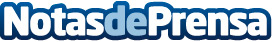 Territori i Sostenibilitat licitan la redacción del proyecto para implantar el amplio internacionalEl Departament de Territori i Sostenibilitat ha licitado la redacción del proyecto constructivo para la implantación de la vía d'ampliación internacional (UIC) a la terminal de mercaderías de Vilamalla (Alt Empordà)Datos de contacto:Nota de prensa publicada en: https://www.notasdeprensa.es/territori-i-sostenibilitat-licitan-la Categorias: Cataluña http://www.notasdeprensa.es